§3089.  Acquired brain injury assessments and interventions; protection of rightsThe department is designated as the official state agency responsible for acquired brain injury services and programs.  [PL 2005, c. 229, §1 (NEW).]1.  Assessments and interventions.  In addition to developing the comprehensive neurorehabilitation service system under section 3088, the department may undertake, within the limits of available resources, appropriate identification and medical and rehabilitative interventions for persons who sustain acquired brain injuries, including, but not limited to, establishing services:A.  To assess the needs of persons who sustain acquired brain injuries and to facilitate effective and efficient medical care, neurorehabilitation planning and reintegration; and  [PL 2011, c. 293, §4 (NEW).]B.  To improve the knowledge and skills of the medical community, including, but not limited to, emergency room physicians, psychiatrists, neurologists, neurosurgeons, neuropsychologists and other professionals who diagnose, evaluate and treat acquired brain injuries.  [PL 2011, c. 293, §4 (NEW).][PL 2011, c. 293, §4 (NEW).]2.  Rights of patients and responsibility of department to protect those rights.  To the extent possible within the limits of available resources and except to the extent that a patient with an acquired brain injury's rights have been suspended as the result of court-ordered guardianship, the department shall:A.  Protect the health and safety of that patient;  [PL 2011, c. 293, §4 (NEW).]B.  Ensure that the patient has access to treatment, individualized planning and services and positive behavioral interventions and protections; and  [PL 2011, c. 293, §4 (NEW).]C.  Protect the patient's rights to appeal decisions regarding the person's treatment, access to advocacy services and service quality control standards, monitoring and reporting.  [PL 2011, c. 293, §4 (NEW).][PL 2011, c. 293, §4 (NEW).]2-A.  Licensing.  As provided in Title 34‑B, section 1203‑B, the department shall license agencies, as defined in that section, that serve or provide support for an adult with an acquired brain injury.[PL 2023, c. 89, §1 (NEW).]3.  Rules.  The department shall establish rules under this section.  Rules adopted pursuant to this section are routine technical rules as defined in Title 5, chapter 375, subchapter 2‑A.[PL 2011, c. 293, §4 (NEW).]SECTION HISTORYPL 2005, c. 229, §1 (NEW). PL 2011, c. 293, §4 (AMD). PL 2023, c. 89, §1 (AMD). The State of Maine claims a copyright in its codified statutes. If you intend to republish this material, we require that you include the following disclaimer in your publication:All copyrights and other rights to statutory text are reserved by the State of Maine. The text included in this publication reflects changes made through the First Regular and First Special Session of the 131st Maine Legislature and is current through November 1. 2023
                    . The text is subject to change without notice. It is a version that has not been officially certified by the Secretary of State. Refer to the Maine Revised Statutes Annotated and supplements for certified text.
                The Office of the Revisor of Statutes also requests that you send us one copy of any statutory publication you may produce. Our goal is not to restrict publishing activity, but to keep track of who is publishing what, to identify any needless duplication and to preserve the State's copyright rights.PLEASE NOTE: The Revisor's Office cannot perform research for or provide legal advice or interpretation of Maine law to the public. If you need legal assistance, please contact a qualified attorney.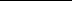 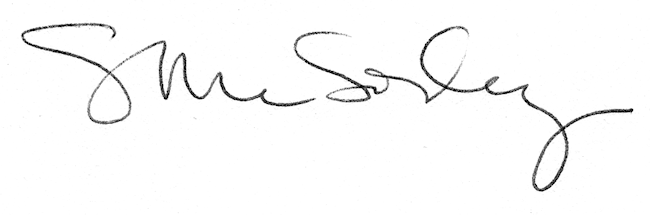 